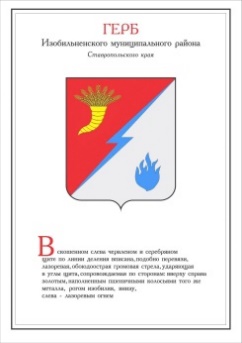 ДУМА ИЗОБИЛЬНЕНСКОГО городского округаСТАВРОПОЛЬСКОГО КРАЯПЕРВОГО СОЗЫВАРЕШЕНИЕ22 октября 2021 года                     г. Изобильный                                №557О внесении изменений в некоторые решения ДумыИзобильненского городского округа Ставропольского края В соответствии с Законом Ставропольского края от 26 июля 2021 года     №79-кз «О внесении изменений в отдельные законодательные акты Ставропольского края и признании утратившими силу Закона Ставропольского края «Об условиях контракта для главы администрации муниципального района (муниципального округа, городского округа) Ставропольского края в части осуществления отдельных государственных полномочий и отдельных положений законодательных актов Ставропольского края», распоряжением Губернатора Ставропольского края от 17 сентября 2021 года №541-р «Об увеличении размеров месячных окладов государственных гражданских служащих Ставропольского края и ежемесячных надбавок с 01 октября 2021 г.», пунктами 24, 47 части 2 статьи 30 Устава Изобильненского городского округа Ставропольского края Дума Изобильненского городского округа Ставропольского края РЕШИЛА:1. Внести в решение Думы Изобильненского городского округа Ставропольского края от 10 октября 2017 года №24 «О Положении об оплате труда муниципальных служащих, замещающих должности муниципальной службы в органах местного самоуправления Изобильненского городского округа Ставропольского края и размерах их должностных окладов» (с изменениями, внесенными решениями Думы Изобильненского городского округа Ставропольского края от 20 февраля 2018 года №100, от 17 августа 2018 года №171, от 29 октября 2019 года №334) следующие изменения:1.1. в приложении 1 «Положение об оплате труда муниципальных служащих, замещающих должности муниципальной службы в органах местного самоуправления Изобильненского городского округа Ставропольского края»:1.1.1. в подпункте 4.5. после слов «впервые принятому на должность муниципальной службы» дополнить словами «в органах местного самоуправления городского округа»;1.1.2. подпункт 7.5. изложить в следующей редакции: «7.5. Муниципальному служащему, принятому на должность муниципальной службы в соответствующем календарном году, выплата материальной помощи производится пропорционально отработанному времени при предоставлении отпуска и (или) в декабре текущего года на основании заявления, представленного не позднее 10 декабря.»;1.1.3. в подпункте 8.1.2. цифры «744» заменить цифрами «771», цифры «448» заменить цифрами «465»;1.1.4. подпункты 8.1.4., 8.1.5. изложить в следующей редакции:«8.1.4. В случае смерти муниципального служащего, в том числе вышедшего на страховую пенсию по старости (инвалидности) с муниципальной службы и уволенного в связи с выходом на государственную (трудовую) пенсию, его семья имеет право на получение единовременного пособия в размере пяти должностных окладов умершего. Порядок исчисления и выплаты единовременного пособия утверждается нормативным правовым актом администрации Изобильненского городского округа Ставропольского края.В случае смерти близких родственников (супруга (супруги), родителей, детей) муниципальному служащему оказывается единовременная материальная помощь в размере двух его должностных окладов.8.1.5. Единовременное поощрение, указанное в пункте 8.1.3. настоящего Положения, не выплачивается муниципальному служащему:1) имеющему на день прекращения муниципальной службы неснятые дисциплинарные взыскания, взыскания за несоблюдение ограничений и запретов, требований о предотвращении или об урегулировании конфликта интересов и неисполнение обязанностей, установленных в целях противодействия коррупции;2) ранее замещавшему государственные должности Ставропольского края, муниципальные должности, должности гражданской службы, должности муниципальной службы в Ставропольском крае и получившему единовременное поощрение при увольнении (освобождении от должности, досрочном прекращении полномочий) в связи с выходом на страховую пенсию по старости (инвалидности).»;1.2. приложение 2 «Размеры должностных окладов муниципальных служащих органов местного самоуправления Изобильненского городского округа Ставропольского края» изложить в следующей редакции:Размеры должностных окладов муниципальных служащих органов местного самоуправления Изобильненского городского округа Ставропольского края2. Внести в Положение о муниципальной службе в органах местного самоуправления Изобильненского городского округа Ставропольского края, утвержденное решением Думы Изобильненского городского округа Ставропольского края от 27 октября 2017 года №33 (с изменениями, внесенными решениями Думы Изобильненского городского округа Ставропольского края от 20 февраля 2018 года №102, от 23 октября 2020 года №443) следующие изменения:2.1. раздел 7 «Представление сведений о доходах, расходах, об имуществе и обязательствах имущественного характера» изложить в следующей редакции: «7. Представление сведений о доходах, расходах, об имуществе и обязательствах имущественного характера7.1. Граждане, претендующие на замещение должностей муниципальной службы, включенных в перечни должностей, утвержденные нормативным правовым актом Ставропольского края и муниципальными правовыми актами соответствующего органа местного самоуправления городского округа (далее - перечни должностей муниципальной службы), муниципальные служащие, замещающие должности муниципальной службы, включенные в перечни должностей муниципальной службы, обязаны представлять представителю нанимателя (работодателю) сведения о своих доходах, об имуществе и обязательствах имущественного характера, а также сведения о доходах, об имуществе и обязательствах имущественного характера своих супруги (супруга) и несовершеннолетних детей в порядке и сроки, установленные для представления сведений о доходах, об имуществе и обязательствах имущественного характера гражданами, претендующими на замещение должностей гражданской службы и государственными гражданскими служащими Ставропольского края.7.2. Сведения, указанные в пункте 7.1., представляются по утвержденной Президентом Российской Федерации форме справки, заполненной с использованием специального программного обеспечения «Справки БК», размещенного на официальном сайте Президента Российской Федерации, ссылка на который также размещается на официальном сайте федеральной государственной информационной системы в области государственной службы в информационно-телекоммуникационной сети «Интернет».7.3. Муниципальные служащие, замещающие должности, включенные в перечни должностей муниципальной службы, обязаны представлять сведения о своих расходах, а также о расходах своих супруги (супруга) и несовершеннолетних детей в порядке и по форме, которые установлены для представления сведений о доходах, расходах, об имуществе и обязательствах имущественного характера государственными гражданскими служащими Ставропольского края.7.4. Проверка достоверности и полноты сведений о доходах, об имуществе и обязательствах имущественного характера, представляемых гражданами, претендующими на замещение должностей муниципальной службы, включенных в перечни должностей муниципальной службы, проверка достоверности и полноты сведений о доходах, расходах, об имуществе и обязательствах имущественного характера, представляемых муниципальными служащими, замещающими должности, предусмотренные перечнями должностей муниципальной службы, осуществляются в порядке, определенном нормативными правовыми актами Ставропольского края и принятыми в соответствии с ними муниципальными правовыми актами соответствующего органа местного самоуправления городского округа.»;2.2. в пункте 11.1.:2.2.1. в подпункте 4 цифры «744» заменить цифрами «771», цифры «448» заменить цифрами «465»;2.2.2. в подпункте 5:2.2.2.1. абзац восьмой изложить в следующей редакции:«Указанное единовременное поощрение не выплачивается муниципальному служащему:»;2.2.2.2. дополнить абзацами девять и десять следующего содержания:«имеющему на день прекращения муниципальной службы неснятые дисциплинарные взыскания, взыскания за несоблюдение ограничений и запретов, требований о предотвращении или об урегулировании конфликта интересов и неисполнение обязанностей, установленных в целях противодействия коррупции;ранее замещавшему государственные должности Ставропольского края, муниципальные должности, должности гражданской службы, должности муниципальной службы в Ставропольском крае и получившему единовременное поощрение при увольнении (освобождении от должности, досрочном прекращении полномочий) в связи с выходом на страховую пенсию по старости (инвалидности);»;2.2.3. подпункт 6 изложить в следующей редакции:«6) в случае смерти муниципального служащего, в том числе вышедшего на страховую пенсию по старости (инвалидности) с муниципальной службы, и уволенного в связи с выходом на государственную (трудовую) пенсию его семья имеет право на получение единовременного пособия в размере пяти должностных окладов умершего. Порядок исчисления и выплаты единовременного пособия утверждается нормативным правовым актом администрации Изобильненского городского округа Ставропольского края.В случае смерти близких родственников (супруга (супруги), родителей, детей) муниципальному служащему оказывается единовременная материальная помощь в размере двух его должностных окладов.»;2.3. в приложении 1 «Перечень должностей муниципальной службы Изобильненского городского округа Ставропольского края»:2.3.1. в подразделе «Высшая группа должностей» абзац четвертый исключить;2.3.2. подраздел «Главная группа должностей» изложить в следующей редакции: «Главная группа должностей Руководитель департамента, комитета, управления, отдела, службы».3. Внести изменение в подпункт 1.7. Положения о проведении аттестации муниципальных служащих в органах местного самоуправления Изобильненского городского округа Ставропольского края, утвержденного   решением Думы Изобильненского городского округа Ставропольского края   от 28 июня 2018 года №149 (с изменениями, внесенными решением Думы Изобильненского городского округа Ставропольского края от 17 августа 2018 года №169), изложив его в следующей редакции:«1.7. В состав аттестационной комиссии включаются представитель нанимателя (работодатель) и (или) уполномоченные им муниципальные служащие, в том числе из подразделения кадров (ответственные за ведение кадровой работы) и подразделения, в котором муниципальный служащий, подлежащий аттестации, замещает должность муниципальной службы. В состав аттестационной комиссии также включаются представители научных, образовательных и других организаций, являющиеся специалистами в соответствующих областях и видах профессиональной служебной деятельности муниципального служащего, приглашаемые представителем нанимателя (работодателем) в качестве независимых экспертов. Число независимых экспертов должно составлять не менее одной четверти от общего числа членов аттестационной комиссии.».4. Настоящее решение вступает в силу после дня его официального опубликования (обнародования), за исключением подпунктов 1.1.1., 1.1.3., пункта 1.2., подпункта 2.2.1., действие которых распространяется на правоотношения, возникшие с 01 октября 2021 года.«Приложение 2 к решению Думы Изобильненского городского округа Ставропольского края от 10 октября 2017 года №24 №п/пНаименование должности муниципальной службыРазмердолжностногооклада(руб.)1.Первый заместитель главы администрации 149462.Заместитель главы администрации137993.Управляющий делами137994.Председатель контрольно-счетного органа137995.Руководитель департамента, комитета, управления, отдела, службы (со статусом юридического лица)126506.Руководитель департамента, комитета, управления, отдела, службы (без статуса юридического лица)112727.Заместитель руководителя департамента, комитета, управления, отдела, службы (со статусом юридического лица)111158.Заместитель руководителя департамента, комитета, управления, отдела, службы (без статуса юридического лица)103589.Руководитель структурного подразделения департамента, комитета, управления, отдела, службы942910.Заместитель руководителя структурного подразделения департамента, комитета, управления, отдела, службы874211.Уполномоченный представитель главы муниципального образования в населенном пункте (управляющий, староста)783312.Консультант775113.Инспектор контрольно-счетного органа775114.Помощник главы администрации, выборного должностного лица местного самоуправления758815.Главный специалист691116.Ведущий специалист598617.Специалист I категории506518.Специалист II категории414419.Специалист3682».Председательствующий на заседании Думы Изобильненского городского округа Ставропольского края, заместитель председателя Думы Изобильненского городского округа Ставропольского края И.В. ОмельченкоГлава Изобильненского городского округа Ставропольского края                 В.И. Козлов